Pokyny k vyplnění záložky Aktivity u výzvy č. 22 Zvýšení dostupnosti zařízení péče o děti a další doporučení pro práci v v IS KP14+Záložka „Aktivity“V rámci záložky Aktivity vyplní žadatel údaje o aktivitách projektu a počtu jednotkových nákladů vztahujících se k aktivitám.  V rámci výzvy byly ŘO stanoveny jednotky a aktivity uvedené v následující tabulce.Provoz zařízení pro péči o děti v dětské skupině musí v době realizace projektu probíhat minimálně po dobu 12 měsíců, proto je tato aktivita povinná. Pokud tato podmínka nebude v předložené žádosti o podporu splněna, bude taková žádost o podporu vyřazena z procesu hodnocení v průběhu formálního posouzení.Okno záložky Aktivity nahoře zobrazuje všechny dosud zapsané aktivity na projektu (přičemž povinné aktivity jsou „zapsané“ bez přispění uživatele, nepovinné se v seznamu objeví až poté, co je uživatel na projektu uloží. Ve spodní části obrazovky je pak prostor pro doplnění konkrétních jednotek, které předpokládáte díky realizaci jednotlivé aktivity dosáhnout.Ve střední části obrazovky je prostor, v němž uživatel zakládá nový záznam nebo edituje záznam, který si vybral k editaci z tabulky v horní části obrazovky.
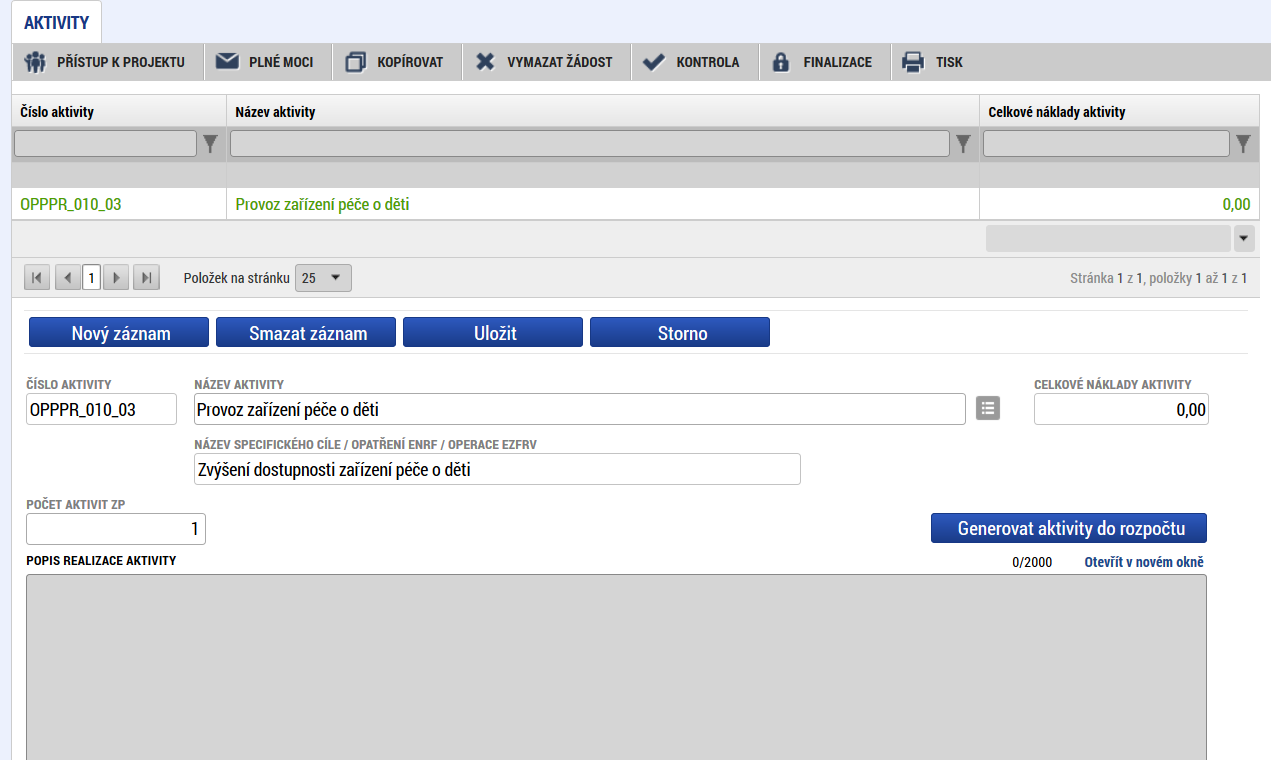 V horní části obrazovky vybírá žadatel aktivity relevantní pro daný projekt. Aktivita Provoz zařízení péče o děti je zobrazena automaticky, neboť se jedná o povinnou položku. Další aktivity jsou přidávány žadatelem poklepáním na pole Nový záznam a dále výběrem v poli Název aktivity.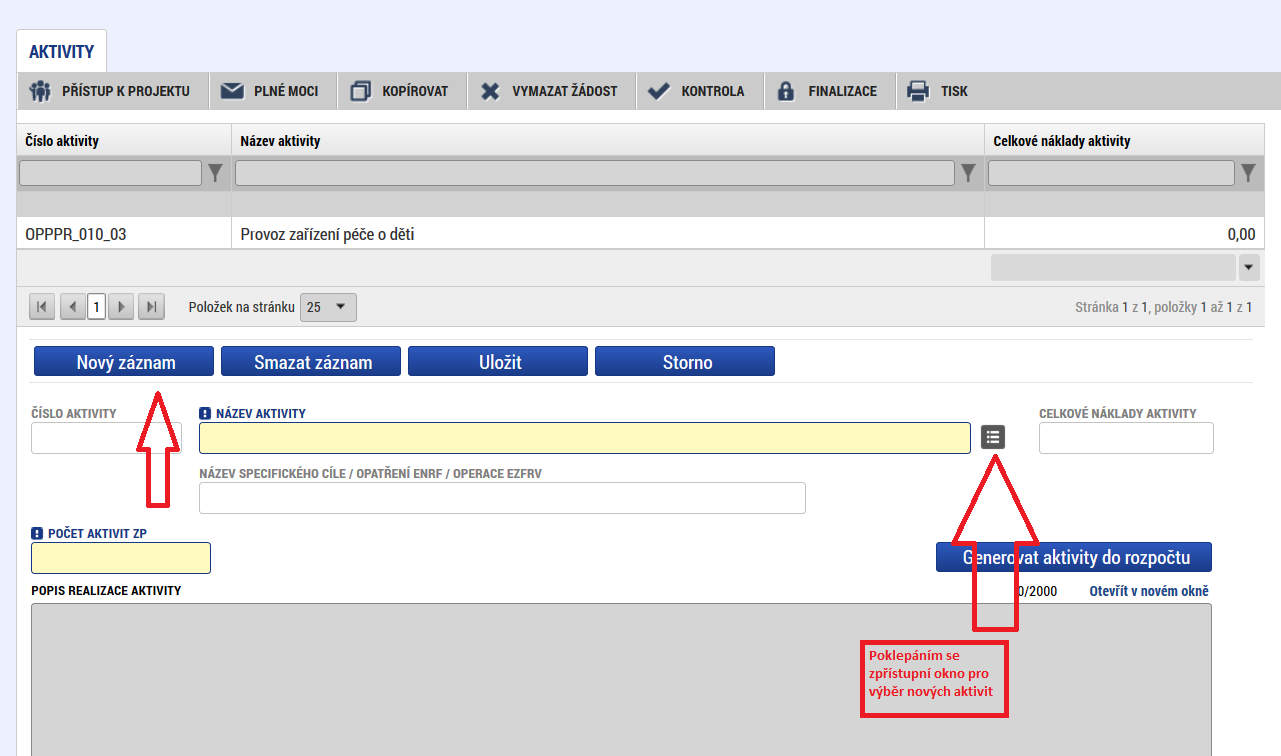 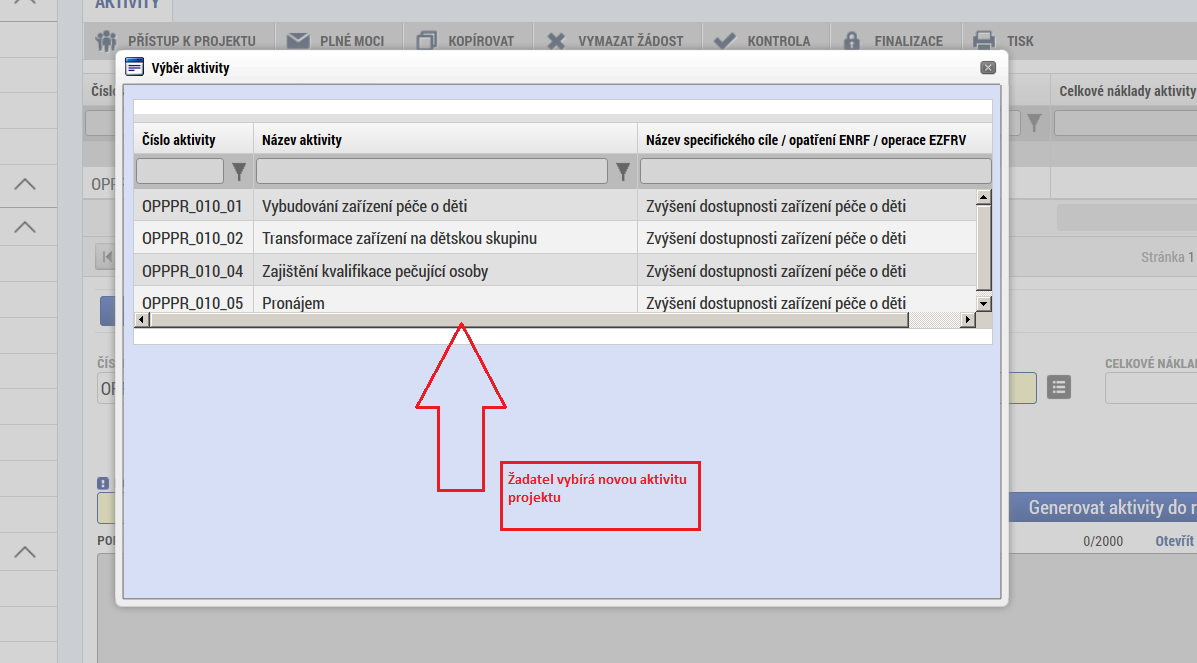 Po vybrání příslušné aktivity žadatel vyplňuje pole Počet aktivit ŽP, které vyjadřuje počet opakování jednotky v rámci realizace projektu. Následně je nutno potvrdit výběr stiskem tlačítka Uložit.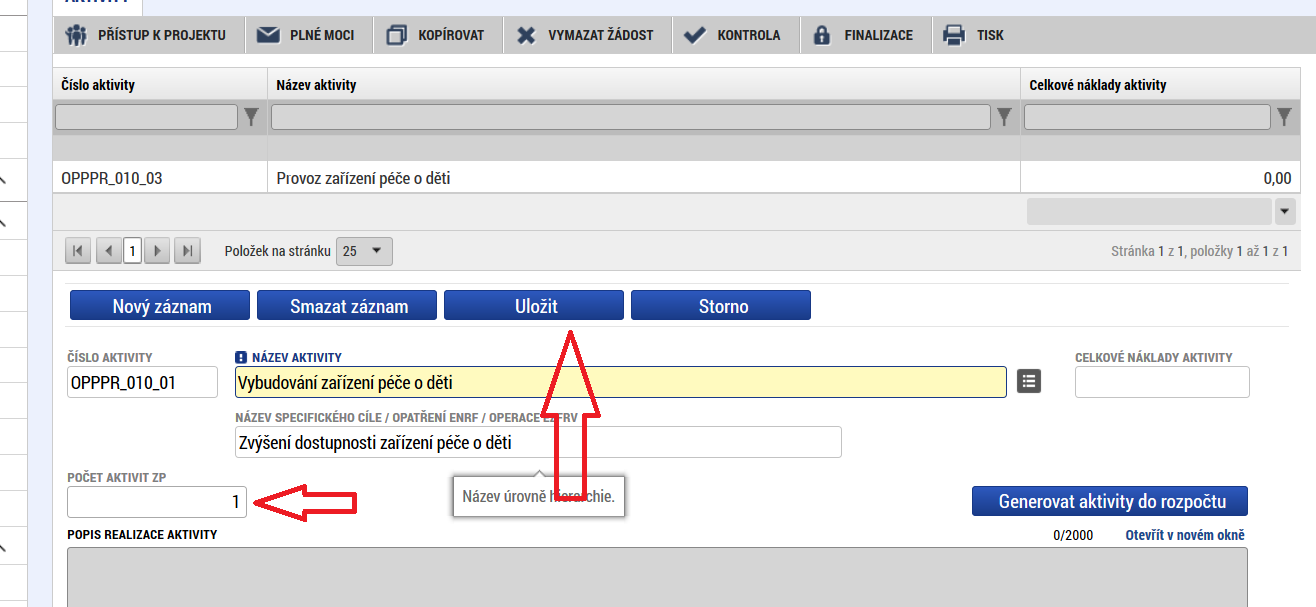 Aktivity projektu a navázané jednotkyPo výběru typu aktivity žadatel doplňuje jednotkové náklady a počty jednotek k vybranému typu aktivity. Jednotkové náklady jsou přidávány poklepáním na pole Nový záznam a dále výběrem v poli Jednotka. Dále žadatel vyplňuje pole Počet jednotek v aktivitě ZP, která znázorňuje počet vytvořených míst, počet osob apod.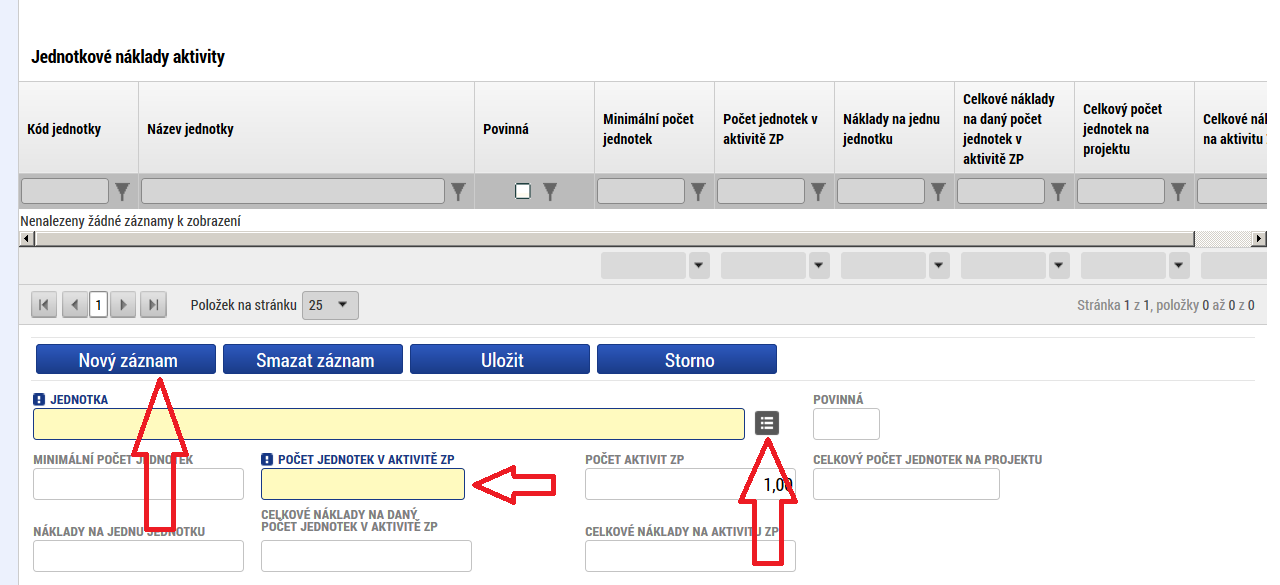 Žadatel vybírá z číselníku příslušné jednotkové náklady aktivity.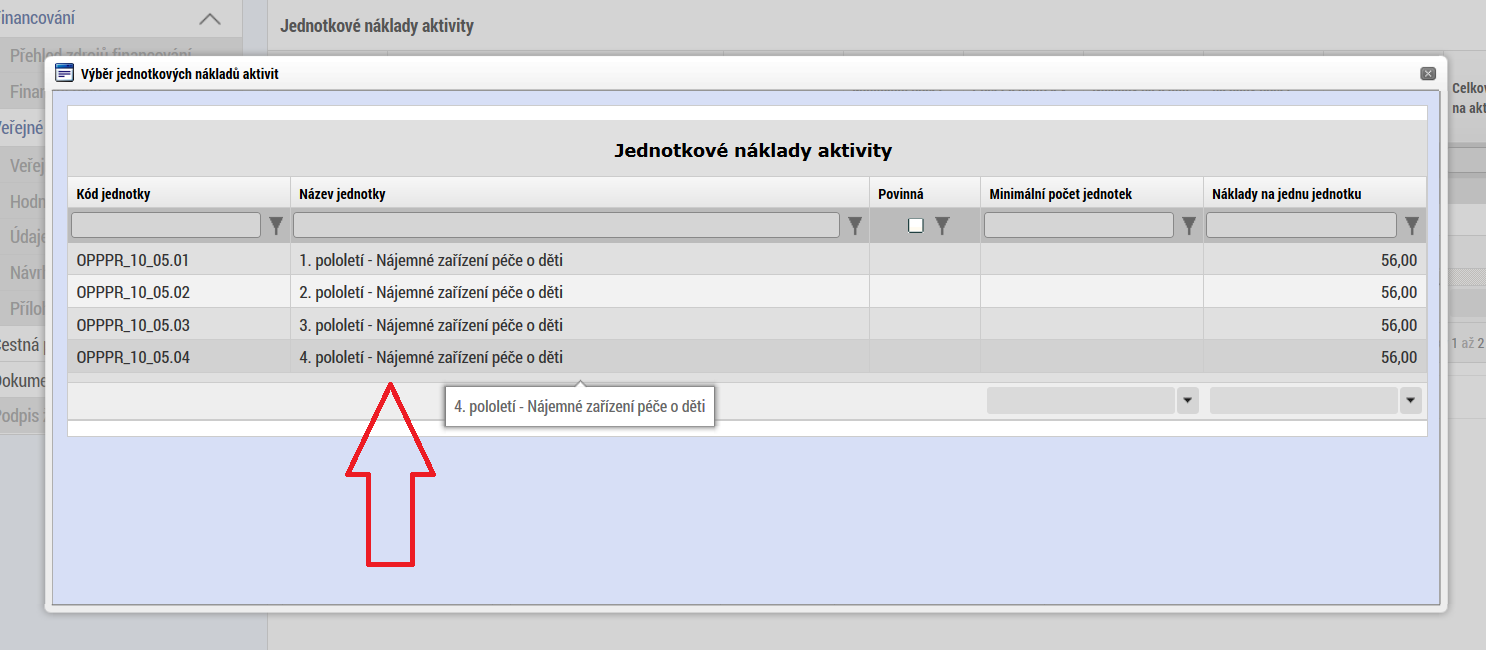 Po zadání každé jednotky k vybrané aktivitě je nutné záznam uložit pomocí tlačítka Uložit umístěném nad polem Jednotka.Aktivita „Vybudování zařízení péče o děti“Popis realizace aktivity – nepovinné pole, vyplňuje se jen v případě, je-li vybraná aktivita u předkládaného projektu něčím problematická a vyžaduje-li slovní vysvětlení. Jednotka – Vytvořené místo v zařízení – 1 záznam:1. jednotka v závislosti na plátcovství DPHCílový počet jednotek = kapacita zařízeníAktivita „Transformace zařízení na dětskou skupinu“Popis realizace aktivity – nepovinné pole, vyplňuje se jen v případě, je-li vybraná aktivita u předkládaného projektu něčím problematická a vyžaduje-li slovní vysvětlení. Jednotka – Transformované místo v dětské skupině – 1 záznam:1. jednotka v závislosti na plátcovství DPHCílový počet jednotek = kapacita zařízeníAktivita „Provoz zařízení péče o děti“Popis realizace aktivity – nepovinné pole, vyplňuje se jen v případě, je-li vybraná aktivita u předkládaného projektu něčím problematická a vyžaduje-li slovní vysvětlení. Jednotka – Obsazenost zařízení péče o děti – povinné 2 – 6 záznamů:1. pololetí – Obsazenost zařízení péče o děti - 6. pololetí – Obsazenost zařízení péče o dětiCílový počet jednotek = kapacita zařízení x 75 (plná obsazenost = min. 75 %) !!!!!Aktivita „Pronájem“Popis realizace aktivity – nepovinné pole, vyplňuje se jen v případě, je-li vybraná aktivita u předkládaného projektu něčím problematická a vyžaduje-li slovní vysvětlení. Jednotka – Nájemné zařízení péče o děti – povinné 2- 6 záznamů:1. pololetí – Nájemné zařízení péče o děti -  6. pololetí – Nájemné zařízení péče o dětiCílový počet jednotek = kapacita zařízení x 75 (plná obsazenost = min. 75 %) !!!!!Aktivita „Zajištění kvalifikace pečujících osobPopis realizace aktivity – nepovinné pole, vyplňuje se jen v případě, je-li vybraná aktivita u předkládaného projektu něčím problematická a vyžaduje-li slovní vysvětlení. Jednotka – Kvalifikovaná pečující osobaCílový počet jednotekKapacita zařízení 5 – 6 míst – cílový počet max. 1Kapacita zařízení 7 – 12 míst – cílový počet max. 2Kapacita zařízení 13 – 24 míst – cílový počet max. 3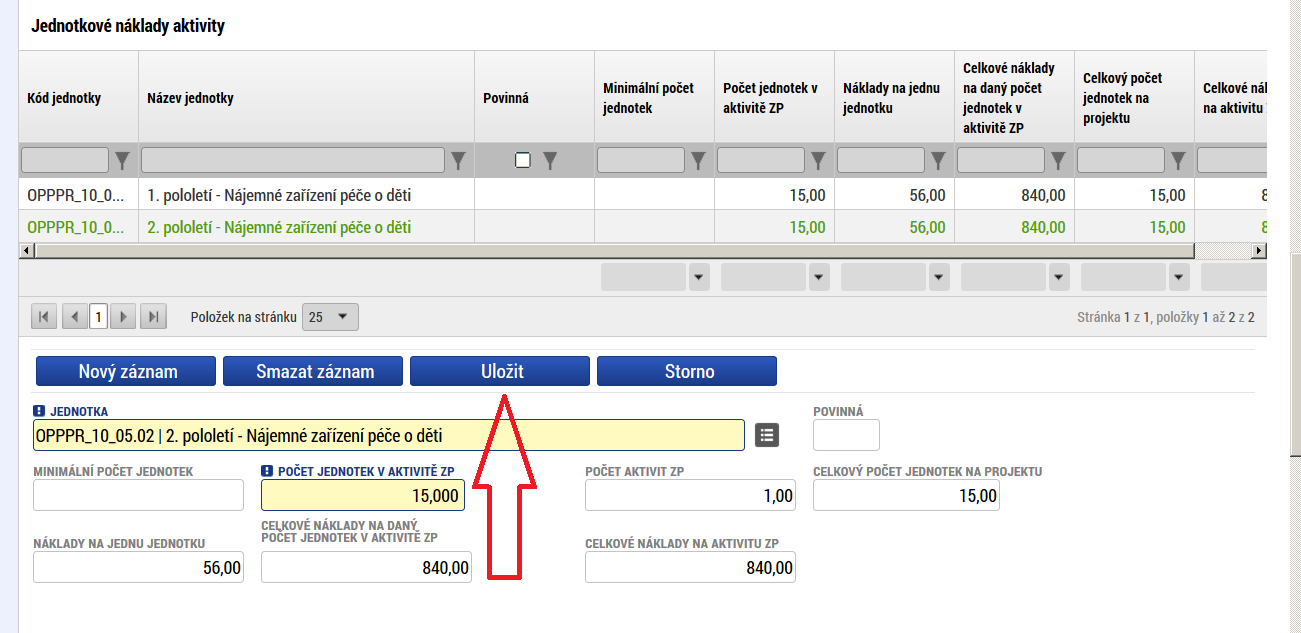 Pole Náklady na jednu jednotku a Celkové jednotkové náklady se doplní automaticky.Po vyplnění záložky klikněte na tlačítko Generovat aktivity do rozpočtu. Díky tomuto kroku dojde k přenesení nákladů na jednotlivé aktivity na záložku Rozpočet.Další doporučení pro práci v ISKP2014+Obecná doporučeníStatutární zástupce (případně pověřená osoba) musí být registrován v ISKP2014+.  Doporučujeme, aby byla v ISKP2014+ zaregistrována také kontaktní osoba.Záložka „Projekt“Datum zahájení a ukončení – předpokládané/skutečnégeneruje se délka projektunutno respektovat limity nastavené výzvouJiné finanční příjmy – projekty příjmy nevytváří (příjmy jsou již započteny v jednotkovém nákladu). Provazba s záložkou Rozpad financování.Příjmy dle čl. 61 obecného nařízení - projekt nevytváří příjmy dle článku 61Anotace projektu na záložce Projekt: přesná adresa místa provozu zařízení péče o děti (v detailu ulice a čísla popisného nebo čísla evidenčního);kapacita zařízení péče o děti, tj. počet míst v zařízení péče o děti; celkový harmonogram projektu (v detailu „od dd.mm.rok do dd.mm.rok“), z toho předpokládanou délku projektové fáze na vybudování/transformaci zařízení péče o dítě (v detailu „od dd.mm.rok do dd.mm.rok“), pokud je v projektu plánována.V průběhu realizace projektu není možné tyto parametry změnit, výjimku představuje pouze změna kapacity před zahájením provozu zařízení. Jaké aktivity v projektu budou realizovány na záložce Projekt:typ zařízení péče o děti předškolního věku dětská skupina dle zákona č. 247/2014 Sb. forma zařízení péče o děti z hlediska uživatelů: podnikové (pro zaměstnance příjemce a případně pro projektové partnery) pro veřejnost V průběhu realizace projektu není možné tyto parametry změnit.Záložka „Datová oblast žádosti“Cílová skupina - obsah číselníku nastaven na výzvě:Rodiče, resp. zákonní zástupci dětí ve věku do zahájení povinné školní docházkyOdborní pracovníci a další pracovníci zařízení péče o dětiZáložka „Správa věcných ukazatelů“Indikátory - editace předvyplněných záznamů:Indikátory povinné k naplněníVýchozí hodnota (na úrovni projektů vždy 0)Cílová hodnotaDatum cílové hodnoty (max. datum ukončení realizace projektu)Popis jakým způsobem byla cílová hodnota stanovena a jakým způsobem bude naplňování indikátoru sledovat a dokládatŽadatel povinně stanoví v žádosti hodnotu indikátorů, kterou se zavazuje během projektu dosáhnout. Budou součástí právního aktu.Indikátory povinné k vykazováníŽadatel musí v žádosti vyplnit pole Cílová hodnota, postačuje zadat 0Plnění bude vykazováno prostřednictvím zprávy o realizaciHorizontální principyRovné příležitosti a nediskriminace - pozitivní/cílený vliv; nutno doplnit komentářUdržitelný rozvoj (environmentální indikátory) - neutrální vlivRovné příležitosti mužů a žen - cílený vliv; nutno doplnit komentářProjekt zaměřen na udržitelnou zaměstnanost žen a udržitelný postup žen v zaměstnání = checkbox vždy zaškrtnoutZáložka „Kategorie intervencí“Lokalizace - povolené místo realizace a povolené místo dopadu projektu jsou stanovena ve výzvě = Hlavní město PrahaDoplňkové informace – checkboxyRealizace zadávacích řízení na projektu – není nutno zadávat při žádostiVeřejná podpora – orientační, není provázáno s další záložkou. Bude řešeno až před podpisem právního aktu.Projekt je zcela nebo zčásti prováděn sociálními partnery nebo NNO – vyplnit dle skutečnostiValidace IČ žadateleU příspěvkových organizací Hl. m. Prahy založených před rokem 2001 nelze provést automatickou validaci IČ. Vzhledem k povinnosti validace subjektu pro finalizaci žádosti musí být provedena validace ručně, přes pole Heslo ROS. Následně vyplní žadatel údaje o nevalidovaném subjektu.Zadání Hesla ROS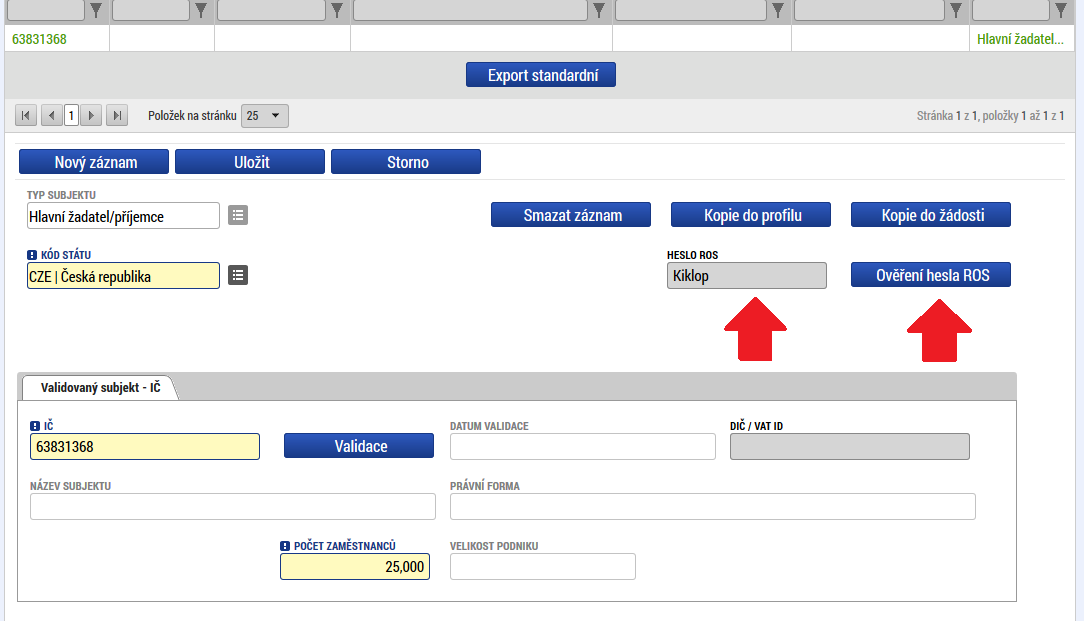 Doplnění údajů o subjektu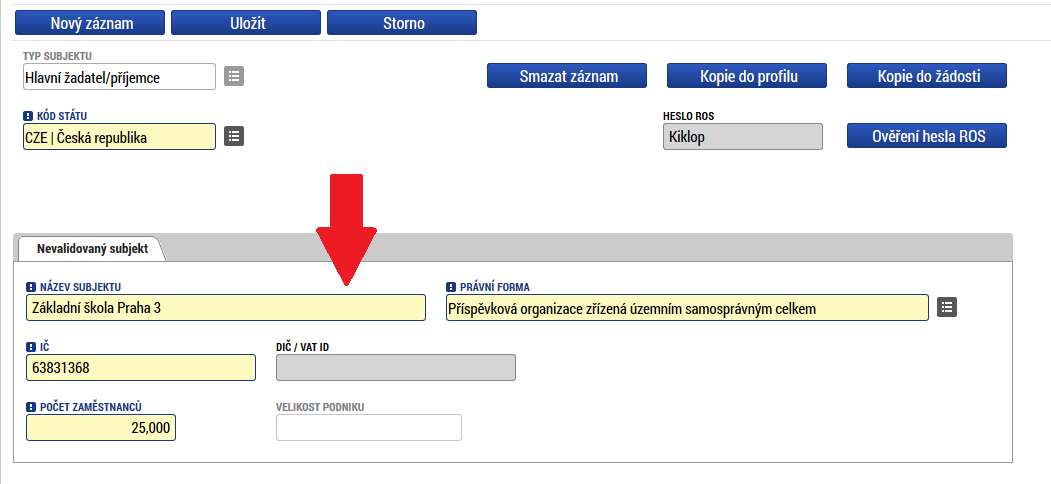 Název aktivityTyp aktivityNázev jednotkyJednotkový nákladVýše jednotkového nákladuVybudování zařízení péče o dětiNepovinnáVytvořené místo v zařízení péče o dětiCena za vytvořené místo v zařízení péče o děti20 053 Kč s DPH16 992 Kč bez DPHTransformace zařízení na dětskou skupinuNepovinnáTransformované místo v dětské skupiněCena za transformované místo v dětské skupině9 518 Kč s DPH8 279 Kč bez DPHProvoz zařízení péče o dětiPovinnáObsazenost zařízení péče o dětiCena za obsazenost zařízení péče o děti628KčPronájemNepovinnáNájemné zařízení péče o dětiCena za nájemné zařízení péče o děti56 KčZajištění kvalifikace pečující osobyNepovinnáKvalifikovaná pečující osobaCena za kvalifikaci pečující osoby v zařízení péče o děti14 178 Kč